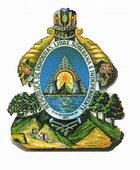 COMISION  NACIONAL DE BANCOS Y SEGUROS  AVISO  DE LICITACIÓN PÚBLICANo. 01-2012“ADQUISICION DE SUMINISTRO DE MATERIAL Y UTILES DE OFICINA, PRODUCTOS DE PAPEL Y CARTON, TINTAS Y TONER PARA IMPRESORAS Y FAX, PRODUCTOS SANITARIOSPARA USO EN LA COMISION NACIONAL DE BANCOS Y SEGUROS”1.	La COMISION NACIONAL DE BANCOS Y SEGUROS invita a las empresas debidamente constituidas e interesadas en participar en la Licitación Pública Nacional No. 01-2012 a presentar ofertas selladas para “ADQUISICION DE SUMINISTRO DE MATERIAL Y UTILES DE OFICINA, PRODUCTOS DE PAPEL Y CARTON, TINTAS Y TONER PARA IMPRESORAS Y FAX, PRODUCTOS SANITARIOS PARA USO EN LA COMISION NACIONAL DE BANCOS Y SEGUROS. 2. 	El financiamiento para la realización del presente proceso proviene exclusivamente de fondos nacionales. La licitación se efectuará conforme a los procedimientos de Licitación Pública Nacional (LPN) establecidos en la Ley de Contratación del Estado y su Reglamento.3.	La licitación se efectuará conforme a los procedimientos de Licitación Pública Nacional (LPN) establecidos en la Ley de Contratación del Estado y su Reglamento.4.	Los interesados podrán adquirir los documentos de la presente licitación, mediante solicitud escrita a la Gerencia Administrativa ubicada en el primer  piso del Edificio Santa Fe, Colonia el Castaño Sur, Paseo Virgilio Zelaya Rubí; Teléfono 2221 5098 , Telefax 2221-5098, correo electrónico mjerez@cnbs.gov.hn , de 9:00 a.m. a 4:30 p.m., previo  al pago de Mil Lempiras Exactos (L.1.000.00), cantidad no rembolsable que deberá ser cancelada en la Tesorería de la CNBS mediante cheque de caja o cheque certificado. Los documentos de la licitación también podrán ser examinados en el Sistema de Información de Contratación y Adquisiciones del Estado de Honduras, “HonduCompras”, (www.honducompras.gob.hn).5.	Las ofertas deberán presentarse en la siguiente dirección arriba indicada a más tardar a las 10:00 a.m. del  día 4 de Septiembre de 2012 y ese mismo día, a las 10:15 a.m., se celebrará la audiencia pública de apertura de ofertas, en el salón de sesiones de la Comisión Nacional de Bancos y Seguros, ubicado en el cuarto piso del Edificio Santa Fe, en presencia de los oferentes o de sus representantes legales y de la Comisión Evaluadora nombrada al efecto. Las ofertas que se reciban fuera de plazo serán rechazadas.  Todas las ofertas deberán estar acompañadas de una Garantía de Mantenimiento  de la oferta por un porcentaje equivalente al 2%  mínimo del precio de la oferta.Tegucigalpa, MDC, 15 de agosto  2012  VILMA CECILIA MORALES MONTALVAN 	          Presidenta